ONLINE ŠKOLKANávrhy na písničky: - kočka leze dírou, Malé kotě, Culinka – ZvěřinecMalé kotě https://www.youtube.com/watch?v=X57opwn2sWo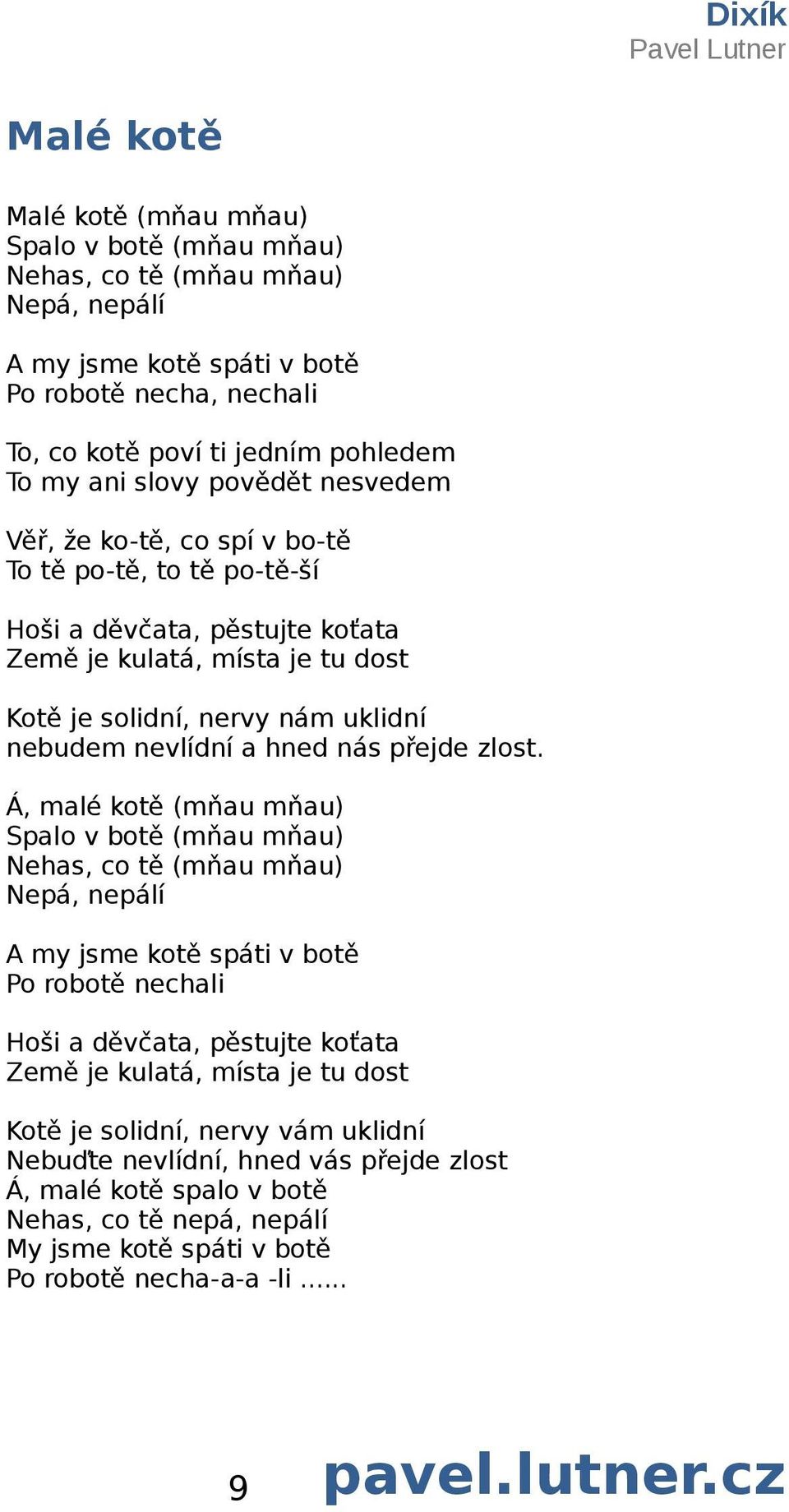 Návrhy na tvoření Domácí rybičky v akváriu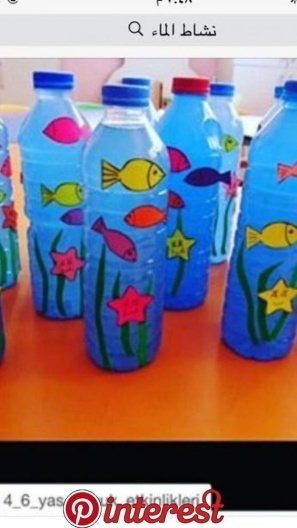 KvízOnline dětské stránky nabízejí také vzdělávací hry, které můžete dětem nabídnout např. na tabletuHádej, hádej hadači- soustředit se a následně reagovat na slyšené /st.děti/- kvíz (https://www.pigy.cz/zabava/domaci-mazlicci-kviz/JaroEko tvoření (hlavně kvůli tomu nekupujte nové pet láhve , vršky můžete nahradit jiným materiálem)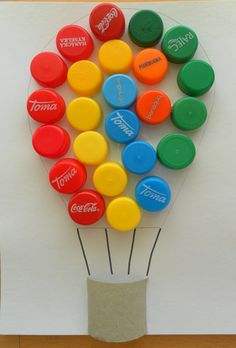 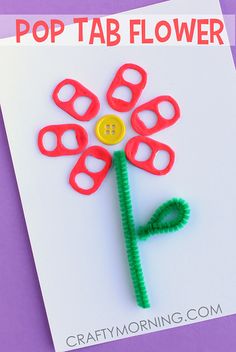 HerbářS dětmi můžete natrhat bylinky, kytičky či jiné rostlinky, které děti zaujmou. Dát je mezi staré knihy, aby uschly a pak je vložit do pěkného herbáře. Rostlinku přilepte lepicí páskou. Vypadá to moc hezky, když je herbář plný rostlinek, barevných obrázků či fotek, které jste si při tvoření nebo sběru udělali. Klidně tam můžete nalepit i tuhle zrecyklovanou kytičku.Těšíme se na Vás a hlavně na Vaše děti, užívejte si sluníčka. 